Publicado en  el 16/11/2015 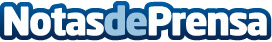 El Congreso extraordinario de fruta de hueso de la Región de Murcia se presentará en la feria 'iFresh Fair China' de ShanghaiLa consejera Martínez-Cachá explica que el objetivo es abrir nuevos mercados en el país asiáticoDatos de contacto:Nota de prensa publicada en: https://www.notasdeprensa.es/el-congreso-extraordinario-de-fruta-de-hueso_1 Categorias: Internacional Nutrición Murcia http://www.notasdeprensa.es